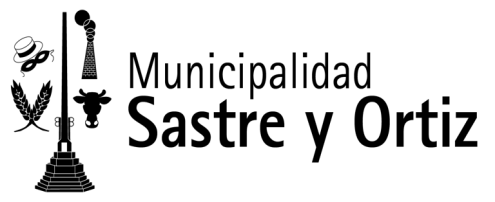                                                            Solicitud exención – COVID 19             D.R. e I. N° : ____________                                            Fecha presentación solicitud:__________________DATOS DEL SOLICITANTE* Razón Social : ________________________________________________________________________                        *CUIT N°: __________________________* Domicilio fiscal: _____________________________________                               N°: ________________*Actividad económica declarada no exceptuada por el Artículo 6 del Decreto Nacional N° 297/2020:  1- ___________________________________________________________________________________  2- ___________________________________________________________________________________DATOS  DE CONTACTO   (Obligatorio)*MAIL: _________________________________________               Teléfono: ________________________----------------------------------------------------------                                              ----------------------------------------------                     Firma del solicitante                                                                                          AclaraciónCompletar el formulario de solicitud y presentarlo en la Oficina de Comercio del Municipio o enviarlo a la casilla de correo silvanahacienda@sastre.gob.ar  Este formulario puede retirarse en la oficina de Comercio, bajarlo de la página del Municipio ( sastreciudad.gob.ar) o solicitarlo vía mail a silvanahacienda@sastre.gob.ar. Si recibirán solicitudes hasta el viernes 21/08 inclusive.